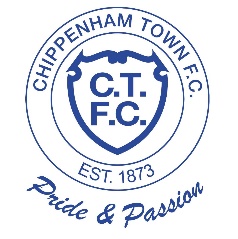 CHIPPENHAM TOWN FC: COVID-19 INFORMATION FOR MATCH OFFICIALS 1. Further information is contained in Chippenham Town FC’s (CTFC) Covid-19 Protocols Statement and Risk Assessment which can be found on the Club’s website. This document provides information for Match Officials officiating at football matches at Thornbury Surfacing Ltd Stadium (TSS).  2. Match Officials will be met at the entrance to the Stadium car park by the Club’s Covid-19 Officer (or nominated CTFC officer in his absence). They will be given a sanitised red pass and directed to a dedicated parking area. The pass should be left in the Match Officials’ changing room post-match. Entrance to the changing rooms will be via a dedicated Red Zone (see par 4 below) for the sole use of players and Match Officials although no other persons will enter with the Match Officials. Social gathering will not be permitted outside the Stadium and visitors should make their way into the Stadium as quickly as possible. 3. Temperature checks will be taken prior to entry. Anyone whose temperature exceeds the accepted range, will not be permitted entry and will be asked to return home. Track and Trace will also operate. In this respect, you will be asked to give your name and contact number on entry to the Stadium. This information will be kept for 21 days and then destroyed. In the event that someone tests positive after having attended a home fixture, they must, as a condition of entry, let the CTFC Covid-19 Officer (Jason Norman email: jasonnorman1@live.com and mobile 07979 758361) know immediately. CTFC will then make an appropriate announcement via the Club’s website giving details of the fixture concerned and advising anyone who attended to follow Government guidelines on testing and self-isolation. You should, therefore, endeavour to visit the CTFC website on a regular basis. 4. TSS, including the car park, has been divided into zones (see Annex to the CTFC Protocols Statement). Access to and through the Red Zones is restricted to those displaying a red pass and stewards will monitor this closely. The Red Zone extends around the players’ tunnel area and onto the pitch. This area will be kept clear to ensure safe access and egress. The passage way immediately behind the Main Stand will operate as an intermittent Red Zone at specified times during which there will be no spectator through passage. The technical aeras have been extended to allow social distancing and an area behind both has been cordoned off to provide a safe haven for substitute players. 5. All toilets inside the changing rooms will be open. Hospitality has been suspended indefinitely so Match Officials should bring their own refreshments taking any bottles and/or packaging home at the end of the game. A shower will be available post-match if required. Time showering should be kept to a minimum and Match Officials may wish to agree their own arrangements for its use.6. A dedicated warm up area for Match Officials will be clearly indicated on the pitch using sanitised cones. The substitution board will be disinfected prior to use. Match balls entering the crowd or exiting the Stadium will be sanitised before being re-introduced to the field of play. 7. In line with published guidance and with the agreement of the Match Referee, it is proposed that Team Sheets will be exchanged by phone using email or text to reduce potential Covid-19 cross-contamination risk associated with hard copy.8. CTFC can offer Match Officials payment of their match fees and expenses via BACS if they would prefer rather than the established method of immediate post-match cash payment. If BACS payment is preferred, please provide your BACS details when acknowledging this match confirmation letter. You should note, however, that there will, be an inevitable delay in receipt of your match fees bvy this method. 